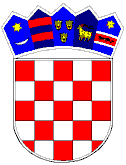 REPUBLIKA HRVATSKAVUKOVARSKO-SRIJEMSKA ŽUPANIJAOPĆINA TOMPOJEVCIKLASA: 604-01/19-01/1URBROJ:2196/07-03-19-2Tompojevci, 30. prosinac 2019. godineNa temelju članka 6. i 7. Odluke o stipendiranju studenata („Službeni vjesnik“ Vukovarsko-srijemske županije br. 17/19), Općina Tompojevci, objavljuje:NATJEČAJza dodjelu stipendija Općine Tompojevci za akademsku godinu 2019/2020.I.Pravo prijave na natječaj za dodjelu stipendija  imaju redovni studenti koji ispunjavaju slijedeće uvjete:1. da su državljani Republike Hrvatske,2. da imaju prebivalište na području Općine Tompojevci,3. da su redovni studenti prve, druge, treće ili viših godina studija,4. da su upisali poslijediplomski studij 5. da ne primaju stipendiju ili potporu od strane drugog isplatiteljaII.Uvjeti iz točke I. ovog natječaja primjenjuju se i na redovne studente koji studiraju izvan Republike Hrvatske, ako je sustav ocjenjivanja u suglasju sa sustavom ocjenjivanja Republike Hrvatske.III.Uz obrazac zahtjeva kandidati su obvezni priložiti sljedeću dokumentaciju:presliku osobne iskaznicepotvrdu fakulteta o statusu redovnog studenta i upisanoj godini studija, iz koje je jasno  vidljivo da ne ponavlja upisanu godinu (izvornik)uvjerenje o upisu poslijediplomskog studija u tekućoj akademskoj godini s naznačenim vremenom trajanja obrazovnog procesa (izvornik)izjavu da se ne ostvaruje pravo na drugu stipendiju ili neku drugu vrstu potpore (na obrascu)IBAN računa studenta – student mora biti vlasnik računa (preslika kartice, ugovora ili sl.).IV.Odluku o dodjeli stipendija donosi Općinski načelnik.Dostava odluke o dodjeli stipendija vrši se javnom objavom na internetskim stranicama i oglasnoj ploči Općine. 
V.Stipendija se daje za akademsku godinu 2019./2020. i bit će isplaćena u 10 jednakih obroka.Visina neto mjesečnog obroka stipendije iznosi 800,00 kuna.VI.Zahtjev s potrebnom dokumentacijom za natječaj za dodjelu stipendije Općine Tompojevci za akademsku godinu 2019/2020 treba dostaviti najkasnije do 13. siječnja 2020. godine na adresu:Općina TompojevciJedinstveni upravni odjelA.G. Matoša 9,32238 Tompojevci,s naznakom:„Za natječaj za dodjelu stipendija Općine Tompojevci.“Nepravodobne i nepotpune prijave neće se razmatrati.								                           Općinski načelnik									               Zdravko Zvonarić